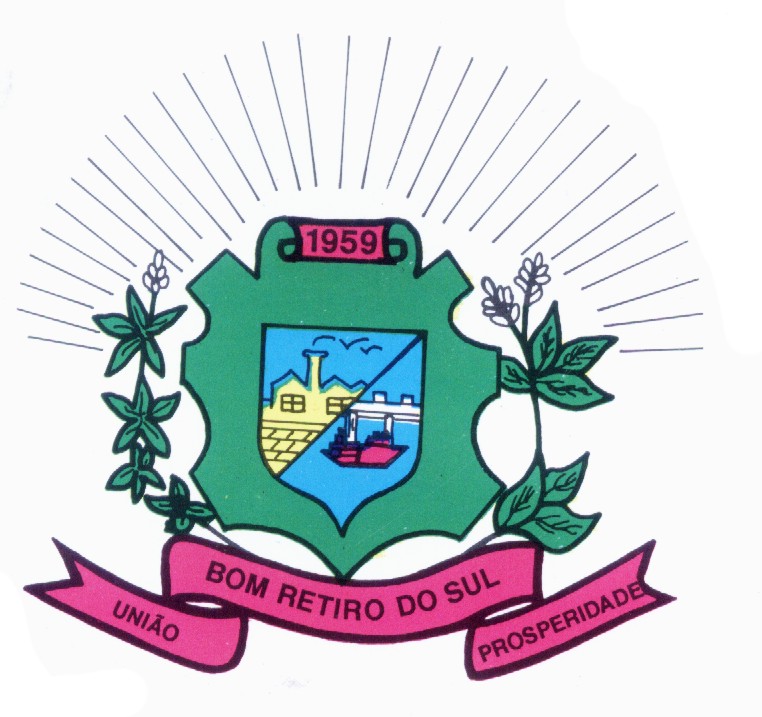 Ata Nº 026/2017               Aos treze dias do mês de junho de dois mil e dezessete, às dezenove horas, reuniu-se em caráter ordinário a Câmara Municipal de Vereadores de Bom Retiro do Sul – RS, com os seguintes vereadores: Adilson Evandro Martins, Airton Giacomini, Antônio Gilberto Portz, Antônio Manoel Pereira, Filipe dos Santos Turatti, Paulo Cesar Cornelius, Silvio Roberto Portz e Tiago Delwing Pedroso. Havendo quórum o Senhor Presidente em nome de Deus declarou aberta a sessão e convidou a todos os presentes rezar o Pai Nosso. Prosseguindo solicitou ao Senhor Secretário fazer a leitura do Requerimento de autoria do Vereador Alessander Negreiros Fritscher, o qual requer a vaga de vereador, ora ocupada pelo primeiro suplente da Coligação “Uma Administração Para Todos”, Vereador João Batista Ferreira. A seguir convocou o Vereador Alessander Negreiros Fritscher, fazer o juramento e de imediato o declarou empossado. Aberto o Pequeno Expediente e solicitou ao Senhor Secretário fazer a leitura da ata zero vinte e cinco barra dois mil e dezessete, a qual colocada em discussão e votação foi aprovada por unanimidade de votos. A seguir foi feita a leitura das matérias que deram entrada na Casa, indicações de autoria do Vereador Antônio Gilberto Portz, Projetos de Lei com origem do Poder Executivo sob os números, zero sessenta e cinco, zero sessenta e seis, zero sessenta e sete, zero sessenta e oito e zero sessenta e nove barra dois mil e dezessete. Com origem do Poder Legislativo sob os números, zero onze e zero doze barra dois mil e dezessete.  Aberto o espaço do Grande Expediente não houve oradores. Aberto o espaço das comunicações de líder de bancada não houve oradores. Aberta a Ordem do Dia, foram colocados em votação as Projetos de Lei com origem do Poder Executivo sob os números, zero sessenta e cinco, zero sessenta e seis, zero sessenta e sete, zero sessenta e oito e zero sessenta e nove barra dois mil e dezessete. Com origem do Poder Legislativo sob os números, zero onze e zero doze barra dois mil e dezessete, os quais aprovados por unanimidade de votos. Encerrada a Ordem do Dia, Aberto o espaço das explicações pessoais usaram a tribuna os seguintes vereadores: Tiago Delwing Pedroso, Airton Giacomini, Antônio Gilberto Portz, Adilson Evandro Martins, Alessander Negreiros Fritscher e Silvio Roberto Portz. Nas comunicações da presidência, Paulo Cesar Cornelius, o qual na forma regimental passou a Presidência da Mesa ao Vice-Presidente Airton Giacomini e assim fez uso da tribuna da Casa. Nada mais havendo a tratar, Airton Giacomini, interinamente na Presidência, em nome de Deus declarou encerrada a presente sessão que foi de caráter ordinário e convidou a todos os presentes para a próxima sessão ordinária que será realizada no dia vinte de junho de dois mil e dezessete.                                                 Plenário João Benno Schuh,13 de junho de 2017.              PAULO CESAR CORNELIUS              TIAGO DELWING PEDROSO               Presidente                                             1º Secretário               AIRTON GIAGOMINI           ANTONIO GILBERTO PORTZ                                                                                      Vice Presidente                               2º Secretário                  ANTONIO MANOEL PEREIRA              FILIPE DOS SANTOS TURATTI                                                                                         Vereador                                                   Vereador                                  SILVIO ROBERTO PORTZ            ADILSON EVENDRO MARTINS                ALESSANDER NEGREIROS FRITSCHER                                                    Vereador                                       Vereador                                                                    Vereador